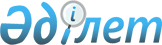 О внесении изменений в некоторые решения Правительства Республики КазахстанПостановление Правительства Республики Казахстан от 11 октября 2019 года № 757.
      Правительство Республики Казахстан ПОСТАНОВЛЯЕТ:
      1. Утвердить прилагаемые изменения, которые вносятся в некоторые решения Правительства Республики Казахстан.
      2. Настоящее постановление вводится в действие по истечении десяти календарных дней после дня его первого официального опубликования. Изменения, которые вносятся в некоторые решения Правительства Республики Казахстан
      1. В постановлении Правительства Республики Казахстан от 16 февраля 2009 года № 156 "Об утверждении Правил выплаты единовременной денежной компенсации для погребения умерших или погибших судей и пенсионеров, вышедших на пенсию с должности судьи" (САПП Республики Казахстан, 2009 г., № 11, ст. 60):
      в Правилах выплаты единовременной денежной компенсации для погребения умерших или погибших судей и пенсионеров, вышедших на пенсию с должности судьи, утвержденных указанным постановлением:
      пункт 2 изложить в следующей редакции:
      "2. Для получения компенсации лица, имеющие право на ее получение, при гибели (смерти) судьи или пенсионера, вышедшего на пенсию с должности судьи Верховного Суда Республики Казахстан, обращаются в кадровую службу Верховного Суда Республики Казахстан, при гибели (смерти) судьи или пенсионера, вышедшего на пенсию с должности судьи местного или другого суда, в кадровую службу администраторов судов областей, городов республиканского значения и столицы (далее – кадровая служба) с заявлением, согласно приложению 1 к настоящим Правилам, с представлением следующих документов:".
      2. В постановлении Правительства Республики Казахстан от 2 июля 2008 года № 663 "Об утверждении перечня специальных средств, состоящих на вооружении судебных приставов, и Правил их выделения":
      в перечне специальных средств, состоящих на вооружении судебных приставов, утвержденном указанным постановлением:
      строку, порядковый номер 2, изложить в следующей редакции:
      "2. Судебный пристав администраторов судов областей, городов республиканского значения и столицы".
      3. В постановлении Правительства Республики Казахстан от 27 апреля 2007 года № 336 "Об утверждении Правил выплаты единовременной компенсации при получении увечья (травмы, ранения, контузии, профессионального заболевания) или гибели (смерти) судьи в связи с исполнением служебных обязанностей" (САПП Республики Казахстан, 2007 г., № 13, ст. 152):
      в Правилах выплаты единовременной компенсации при получении увечья (травмы, ранения, контузии, профессионального заболевания) или гибели (смерти) судьи в связи с исполнением служебных обязанностей, утвержденных указанным постановлением:
      пункт 4 изложить в следующей редакции:
      "4. С момента принятия комиссией по расследованию несчастного случая заключения, подтверждающего получение увечья (травмы, ранения, контузии, профессионального заболевания) или факт гибели (смерти) судьи в связи с исполнением служебных обязанностей, кадровая служба Верховного Суда Республики Казахстан или администраторов судов областей, городов республиканского значения и столицы (далее – кадровая служба) в течение 7 календарных дней письменно извещает лиц, имеющих право на получение единовременной компенсации, о необходимости подачи заявления на выплату единовременной компенсации, согласно приложению 1 к настоящим Правилам, с представлением следующих документов:".
					© 2012. РГП на ПХВ «Институт законодательства и правовой информации Республики Казахстан» Министерства юстиции Республики Казахстан
				
      Премьер-Министр
Республики Казахстан 

А. Мамин
Утверждены
постановлением Правительства 
Республики Казахстан
от 11 октября 2019 года № 757